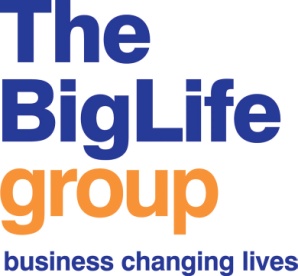 Job DescriptionCase Worker/Key Worker/Wellbeing CoachPerson SpecificationCase Worker/Key Worker/Wellbeing CoachThe successful candidate must be able to demonstrate that they meet all of the following points below.Key – Method of Assessment;    A = Application form; I = Interview; T= Test; P= Presentation	Responsible toManager/Senior Manager/Team LeaderSalary£24,547 per annum (fixed point- NHS band 5, point 19)Hours per week 37.5 hoursAnnual Leave per annum25 (rising to 30 days after 5 years)Main base Oakland House, Talbot Road, ManchesterContractPermanentLevel of DBS checkEnhancedMain aims of the postTo manage a case load of clients.Provide assessment and Low intensity interventions to clients drawing from CBT theories and techniques. This work may be face to face, telephone, group, or via other media.To deliver a range of evidence based one-to-one or group interventions.To support events within the community. To promote the service, and where necessary to generate referrals. Main duties of the postTo use a range of evidence based tools and techniques for assessments, goals and motivating clientsTo manage a varied caseload of clientsTo work with groups of clients to help them achieve their goalsTo collate and analyse performance data as necessaryTo develop effective relationships with a range of external organisations and agenciesTo promote the service to communities and agencies as appropriateTo keep accurate and up to date records of clients recordsTo ensure quality standards are adhered to and met and that audits are passedTo ensure all statutory responsibilities are followed and reported as requiredEnsure the maintenance of standards of practice according to SHS and any relevant regulation (e.g. BABCP Code of Ethics) and keep up to date on new recommendations/guidelines set by the department of health (e.g. NHS plan, National Service Framework, National Institute for Clinical Excellence).General work related expectationsTo work within the Big Life group’s values ethos and visionTo contribute to the development of the Big Life groupTo work in accordance with all policies and procedures of the Big Life group, particularly (but not exclusively) Health and Safety; Information Governance and SafeguardingTo commit to own personal development and attend training or development activities as requiredTo work in accordance with all relevant legislationTo undergo regular supervision and at least an annual appraisalTo undertake any other duties as required, and as appropriate to the postAreaMethod of assessment1.ExperienceExperience of working with people facing a range of barriers and social issuesA/I/PExperience of managing a caseload of clients and keeping up to date records using a databaseA/IExperience of working with individuals (1-2-1) and groups of people in different settings to help them achieve their goals A/IExperience of working with a range of agencies and organisations to develop effective working relationshipsA/IExperience in one or more of the following fields: mental health, family support, physical health, smoking cessation, diet and exercise, employment, social inclusion or debt managementA/IExperience of providing clinical interventions for common mental health problemsA/I2.SkillsAbility to use a database/ability to learn how to use a databaseA/I/TAbility to assist clients to help them define and achieve their goals and aspirationsA/IAbility to manage a varied and complex work load effectivelyA/IAbility to work well across a range of different subject areas such as housing, mental health, education and debt management for exampleA/IAbility to work with staff from a range of agencies and organisations to better integrate services for clientsA/I3.Knowledge Knowledge of the barriers and issues facing our client groupA/IKnowledge of the local area your service is based in (community groups, services available as well as local demographics)A/I4. Education – qualifications required for this postQualified Psychological wellbeing practitionerA/IA/I5. PersonalPositive and outlook and a ‘can do’ attitudeA/IPersonal resilience and flexible attitude in the face of difficultiesA/ICommitment to working towards the Big Life group’s ethos and values, including having a non-judgemental approachA/ICommitment to personal development and willingness to regularly update skills and experienceA/I